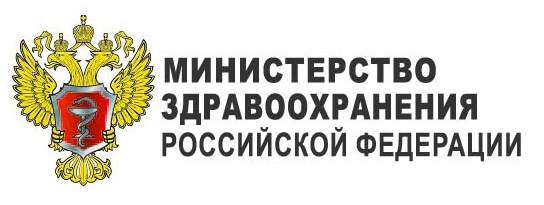 Министерство здравоохранения Ульяновской областиМинистр Мишарин Виктор Михайлович        Адрес:  432000 г. Ульяновск ул. Кузнецова д. 18АТел/факс 8(8422) 41-05-01E-mail: mz@ulgov.ruЧасы работы: с 09.00 до 18.00Обед:  13.00 до 14.00Советник Министра по вопросам противодействия коррупцииДрузина Валерия Анатольевна тел: 89176305008Управление Федеральной службы по надзору в сфере здравоохранения Ульяновской областиРуководитель Панина Светлана ВикторовнаАдрес: 432063 г. Ульяновск ул. Красноармейская д. 38Тел/факс 8(8422) 21-43-51E-mail: info@reg73.roszdravnadzor.ruЧасы работы: Пн - Чт : 09:00 - 18:00Пт : 09:00 - 16:45Перерыв: 13:00 - 13:45  Сб – Вс: выходные дниНачало формыКонец формыНомера справочных телефонов для получения информации о приеме и рассмотрении обращений в Министерстве здравоохранения, семьи и социального благополучия Ульяновской областиКонтактные телефоны (телефоны для справок): (8422) 41-05-01, 41-01-55, 41-37-88, 41-39-94;

Телефонные линии для приёма обращений от граждан:
служба делопроизводства и работы с обращениями граждан – (8422)41-39-94; Отдел организации лекарственной помощи (лекарственное обеспечение) – (8422)44-29-65; Контактный центр (по вопросам качества оказания медицинских услуг и лекарственного обеспечения) – (8422)41-01-55 (ежедневно с 08.00 до 17.00, кроме выходных и праздничных дней); Горячая линия  (по вопросам льготного лекарственного обеспечения) - (8422) 41-29-87 (ежедневно с 08.00 до 17.00, кроме выходных и праздничных дней); Горячая линия  "Территориального фонда обязательного медицинского страхования Ульяновской области" (по вопросам получения бесплатной медицинской помощи) - 8-800-100-73-09 (круглосуточно).

Интернет-адрес официального сайта Министерства- www.med.ulgov.ru
Адрес электронного ящика виртуальной приёмной Министра − mz@ulgov.ru СПРАВОЧНЫЕ ТЕЛЕФОНЫ И ЭЛЕКТРОННЫЕ АДРЕСА ПРАВИТЕЛЬСТВА УЛЬЯНОВСКОЙ ОБЛАСТИПриемная Губернатора и Правительства Ульяновской области, департамент делопроизводства и работы с обращениями граждан и организаций Правительства Ульяновской областиАдрес: 432063, г. Ульяновск, площадь Ленина, д. 1График работы:Понедельник, среда – с 9.00 до13.00Четверг – с 14.00 до 19.00Последняя суббота месяца – с 10.00 до 12.00Контактные телефоны (телефоны для справок):(8422) 42-10-95, 41-41-20, 41-25-06Телефонные линии для приема обращения граждан:Информационно-справочная линия8-800-100-0114 (бесплатный телефон), (8422) 41-37-26Адрес официального сайта Губернатора и Правительства Ульяновской области в ИТС «ИНТЕРНЕТ»www.ulgov.ruАдрес электронного ящика виртуальной приемной Губернатора Ульяновской областиpriem@ulgov.ruГосударственное учреждение здравоохранения«Тереньгульская районная больница»Исполняющий обязанности главного врачаКРЮЧКОВ ЕВГЕНИЙ АЛЕКСАНДРОВИЧТел: 8 84234 21791И.о. заместителя главного врача по лечебной частиДОЛГОВ ПАВЕЛ ГЕОРГИЕВИЧТел: 8 84234 21791; 88423421686Юрисконсульт учрежденияЖУРИНА НАТАЛЬЯ АЛЕКСАНДРОВНАТел: 8 84234 21686Общественный Совет ГУЗ «Тереньгульская РБ»Тел: 8 84234 21686Противодействие коррупцииПо вопросам уведомления о фактах коррупции, искоренения причин и условий, порождающих коррупцию в сфере здравоохранения, обеспечения прозрачности деятельности, просим обращаться по телефону контактного центра Министерства здравоохранения Ульяновской области :8-800-200-73-07,  8(8422)41-49-01 E-mail: mz@ulgov.ru.Также Вы можете обращаться к Яшновой Светлане Георгиевне – начальнику управления по реализации единой государственной политики в области противодействия коррупции, профилактики коррупционных и иных правонарушений администрации Губернатора Ульяновской области  по телефону :  (8422) 58-93-97, 8 (8422) 58-92-23.В регионе продолжает работу "Горячая линия" управления по реализации единой государственной политики в области противодействия коррупции, профилактики коррупционных и иных правонарушений администрации Губернатора Ульяновской области.Сведения о коррупционных проявлениях принимаются от граждан и организаций ежедневно по будням с 09:00 до 11:00 по телефону: 8(8422)27-37-65.Дополнительно все желающие могут сообщить необходимую информацию на адрес электронной почты  или воспользоваться Интернет-приемной: lkog.ulgov.ru 